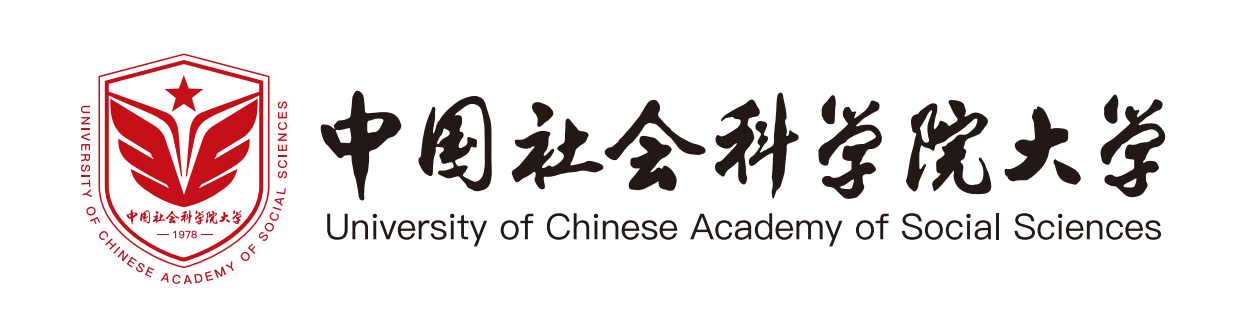 国际学生入学申请表International Student Application Form (for English-taught Programs)个人信息 Personal Information个人信息 Personal Information个人信息 Personal Information个人信息 Personal Information个人信息 Personal Information个人信息 Personal Information个人信息 Personal Information个人信息 Personal Information个人信息 Personal Information个人信息 Personal Information个人信息 Personal Information个人信息 Personal Information个人信息 Personal Information个人信息 Personal Information个人信息 Personal Information个人信息 Personal Information个人信息 Personal Information个人信息 Personal Information个人信息 Personal Information个人信息 Personal Information个人信息 Personal Information个人信息 Personal Information个人信息 Personal Information个人信息 Personal Information英文姓Surname英文姓Surname英文名Given Name英文名Given Name英文名Given Name中文姓名Chinese Name (If Any)中文姓名Chinese Name (If Any)中文姓名Chinese Name (If Any)中文姓名Chinese Name (If Any)中文姓名Chinese Name (If Any)中文姓名Chinese Name (If Any)中文姓名Chinese Name (If Any)中文姓名Chinese Name (If Any)中文姓名Chinese Name (If Any)性别 Gender性别 Gender出生日期Date of Birth出生日期Date of Birth出生日期Date of Birth出生地点Place of Birth出生地点Place of Birth出生地点Place of Birth出生地点Place of Birth出生地点Place of Birth出生地点Place of Birth出生地点Place of Birth出生地点Place of Birth出生地点Place of Birth国籍Nationality国籍Nationality职业 Occupation职业 Occupation职业 Occupation婚姻状况Marital Status婚姻状况Marital Status婚姻状况Marital Status婚姻状况Marital Status婚姻状况Marital Status婚姻状况Marital Status婚姻状况Marital Status婚姻状况Marital Status婚姻状况Marital Status宗教信仰Religion宗教信仰Religion母语Native Language母语Native Language母语Native Language现居住国家Country of Current Residence现居住国家Country of Current Residence现居住国家Country of Current Residence现居住国家Country of Current Residence现居住国家Country of Current Residence现居住国家Country of Current Residence现居住国家Country of Current Residence现居住国家Country of Current Residence现居住国家Country of Current Residence护照信息 Passport & Visa护照信息 Passport & Visa护照信息 Passport & Visa护照信息 Passport & Visa护照信息 Passport & Visa护照信息 Passport & Visa护照信息 Passport & Visa护照信息 Passport & Visa护照信息 Passport & Visa护照信息 Passport & Visa护照信息 Passport & Visa护照信息 Passport & Visa护照信息 Passport & Visa护照信息 Passport & Visa护照信息 Passport & Visa护照信息 Passport & Visa护照信息 Passport & Visa护照信息 Passport & Visa护照信息 Passport & Visa护照信息 Passport & Visa护照信息 Passport & Visa护照信息 Passport & Visa护照信息 Passport & Visa护照信息 Passport & Visa护照号码Passport No.护照号码Passport No.护照类别Type of Passport护照类别Type of Passport护照类别Type of Passport护照类别Type of Passport护照有效期Expiry Date of Passport护照有效期Expiry Date of Passport护照有效期Expiry Date of Passport护照有效期Expiry Date of Passport护照有效期Expiry Date of Passport护照有效期Expiry Date of Passport护照有效期Expiry Date of Passport护照有效期Expiry Date of Passport护照有效期Expiry Date of Passport签证类别（如有）Type of Visa (If Any)签证类别（如有）Type of Visa (If Any)签证类别（如有）Type of Visa (If Any)签证类别（如有）Type of Visa (If Any)签证类别（如有）Type of Visa (If Any)签证有效期Expiry Date of Visa签证有效期Expiry Date of Visa签证有效期Expiry Date of Visa签证有效期Expiry Date of Visa签证有效期Expiry Date of Visa签证有效期Expiry Date of Visa联系方式Contact Information联系方式Contact Information联系方式Contact Information联系方式Contact Information联系方式Contact Information联系方式Contact Information联系方式Contact Information联系方式Contact Information联系方式Contact Information联系方式Contact Information联系方式Contact Information联系方式Contact Information联系方式Contact Information联系方式Contact Information联系方式Contact Information联系方式Contact Information联系方式Contact Information联系方式Contact Information联系方式Contact Information联系方式Contact Information联系方式Contact Information联系方式Contact Information联系方式Contact Information联系方式Contact Information个人联系方式 Personal Contact个人联系方式 Personal Contact个人联系方式 Personal Contact个人联系方式 Personal Contact个人联系方式 Personal Contact个人联系方式 Personal Contact个人联系方式 Personal Contact个人联系方式 Personal Contact个人联系方式 Personal Contact个人联系方式 Personal Contact个人联系方式 Personal Contact个人联系方式 Personal Contact个人联系方式 Personal Contact个人联系方式 Personal Contact个人联系方式 Personal Contact个人联系方式 Personal Contact个人联系方式 Personal Contact个人联系方式 Personal Contact个人联系方式 Personal Contact个人联系方式 Personal Contact个人联系方式 Personal Contact个人联系方式 Personal Contact个人联系方式 Personal Contact个人联系方式 Personal Contact电话Phone Number电话Phone Number电子邮箱E-mail电子邮箱E-mail电子邮箱E-mail电子邮箱E-mail电子邮箱E-mail电子邮箱E-mail电子邮箱E-mail收件地址Mailing Address收件地址Mailing Address（此地址用于邮寄录取材料/This address is valid for receiving admission materials）（此地址用于邮寄录取材料/This address is valid for receiving admission materials）（此地址用于邮寄录取材料/This address is valid for receiving admission materials）（此地址用于邮寄录取材料/This address is valid for receiving admission materials）（此地址用于邮寄录取材料/This address is valid for receiving admission materials）（此地址用于邮寄录取材料/This address is valid for receiving admission materials）（此地址用于邮寄录取材料/This address is valid for receiving admission materials）（此地址用于邮寄录取材料/This address is valid for receiving admission materials）（此地址用于邮寄录取材料/This address is valid for receiving admission materials）（此地址用于邮寄录取材料/This address is valid for receiving admission materials）（此地址用于邮寄录取材料/This address is valid for receiving admission materials）（此地址用于邮寄录取材料/This address is valid for receiving admission materials）（此地址用于邮寄录取材料/This address is valid for receiving admission materials）（此地址用于邮寄录取材料/This address is valid for receiving admission materials）（此地址用于邮寄录取材料/This address is valid for receiving admission materials）（此地址用于邮寄录取材料/This address is valid for receiving admission materials）（此地址用于邮寄录取材料/This address is valid for receiving admission materials）（此地址用于邮寄录取材料/This address is valid for receiving admission materials）（此地址用于邮寄录取材料/This address is valid for receiving admission materials）（此地址用于邮寄录取材料/This address is valid for receiving admission materials）（此地址用于邮寄录取材料/This address is valid for receiving admission materials）（此地址用于邮寄录取材料/This address is valid for receiving admission materials）家庭/紧急联系人联系方式 Home/Emergency Contact家庭/紧急联系人联系方式 Home/Emergency Contact家庭/紧急联系人联系方式 Home/Emergency Contact家庭/紧急联系人联系方式 Home/Emergency Contact家庭/紧急联系人联系方式 Home/Emergency Contact家庭/紧急联系人联系方式 Home/Emergency Contact家庭/紧急联系人联系方式 Home/Emergency Contact家庭/紧急联系人联系方式 Home/Emergency Contact家庭/紧急联系人联系方式 Home/Emergency Contact家庭/紧急联系人联系方式 Home/Emergency Contact家庭/紧急联系人联系方式 Home/Emergency Contact家庭/紧急联系人联系方式 Home/Emergency Contact家庭/紧急联系人联系方式 Home/Emergency Contact家庭/紧急联系人联系方式 Home/Emergency Contact家庭/紧急联系人联系方式 Home/Emergency Contact家庭/紧急联系人联系方式 Home/Emergency Contact家庭/紧急联系人联系方式 Home/Emergency Contact家庭/紧急联系人联系方式 Home/Emergency Contact家庭/紧急联系人联系方式 Home/Emergency Contact家庭/紧急联系人联系方式 Home/Emergency Contact家庭/紧急联系人联系方式 Home/Emergency Contact家庭/紧急联系人联系方式 Home/Emergency Contact家庭/紧急联系人联系方式 Home/Emergency Contact家庭/紧急联系人联系方式 Home/Emergency Contact联系人及关系Full Name & Relationship联系人及关系Full Name & Relationship联系电话Phone Number联系电话Phone Number联系电话Phone Number联系电话Phone Number联系电话Phone Number联系电话Phone Number住址Home Address住址Home Address在华联系人联系方式(若有) Contact Person in China (If Any)在华联系人联系方式(若有) Contact Person in China (If Any)在华联系人联系方式(若有) Contact Person in China (If Any)在华联系人联系方式(若有) Contact Person in China (If Any)在华联系人联系方式(若有) Contact Person in China (If Any)在华联系人联系方式(若有) Contact Person in China (If Any)在华联系人联系方式(若有) Contact Person in China (If Any)在华联系人联系方式(若有) Contact Person in China (If Any)在华联系人联系方式(若有) Contact Person in China (If Any)在华联系人联系方式(若有) Contact Person in China (If Any)在华联系人联系方式(若有) Contact Person in China (If Any)在华联系人联系方式(若有) Contact Person in China (If Any)在华联系人联系方式(若有) Contact Person in China (If Any)在华联系人联系方式(若有) Contact Person in China (If Any)在华联系人联系方式(若有) Contact Person in China (If Any)在华联系人联系方式(若有) Contact Person in China (If Any)在华联系人联系方式(若有) Contact Person in China (If Any)在华联系人联系方式(若有) Contact Person in China (If Any)在华联系人联系方式(若有) Contact Person in China (If Any)在华联系人联系方式(若有) Contact Person in China (If Any)在华联系人联系方式(若有) Contact Person in China (If Any)在华联系人联系方式(若有) Contact Person in China (If Any)在华联系人联系方式(若有) Contact Person in China (If Any)在华联系人联系方式(若有) Contact Person in China (If Any)联系人姓名Full Name联系人姓名Full Name联系电话Phone Number联系电话Phone Number联系电话Phone Number联系电话Phone Number联系电话Phone Number联系电话Phone Number联系人住址Home Address联系人住址Home Address家庭成员情况 Information of Family Members家庭成员情况 Information of Family Members家庭成员情况 Information of Family Members家庭成员情况 Information of Family Members家庭成员情况 Information of Family Members家庭成员情况 Information of Family Members家庭成员情况 Information of Family Members家庭成员情况 Information of Family Members家庭成员情况 Information of Family Members家庭成员情况 Information of Family Members家庭成员情况 Information of Family Members家庭成员情况 Information of Family Members家庭成员情况 Information of Family Members家庭成员情况 Information of Family Members家庭成员情况 Information of Family Members家庭成员情况 Information of Family Members家庭成员情况 Information of Family Members家庭成员情况 Information of Family Members家庭成员情况 Information of Family Members家庭成员情况 Information of Family Members家庭成员情况 Information of Family Members家庭成员情况 Information of Family Members家庭成员情况 Information of Family Members家庭成员情况 Information of Family Members与申请人关系Relations与申请人关系Relations职业Occupation职业Occupation职业Occupation职业Occupation职业Occupation工作单位Employer工作单位Employer工作单位Employer工作单位Employer工作单位Employer工作单位Employer工作单位Employer工作单位Employer工作单位Employer工作单位Employer工作单位Employer职位Position职位Position职位Position职位Position职位Position职位Position配偶Spouse配偶Spouse父亲Father父亲Father母亲Mother母亲Mother子女Child子女Child语言水平Language Proficiency语言水平Language Proficiency语言水平Language Proficiency语言水平Language Proficiency语言水平Language Proficiency语言水平Language Proficiency语言水平Language Proficiency语言水平Language Proficiency语言水平Language Proficiency语言水平Language Proficiency语言水平Language Proficiency语言水平Language Proficiency语言水平Language Proficiency语言水平Language Proficiency语言水平Language Proficiency语言水平Language Proficiency语言水平Language Proficiency语言水平Language Proficiency语言水平Language Proficiency语言水平Language Proficiency语言水平Language Proficiency语言水平Language Proficiency语言水平Language Proficiency语言水平Language Proficiency英语语言证书成绩TOEFL/IELTS/GRE Score英语语言证书成绩TOEFL/IELTS/GRE Score英语语言证书成绩TOEFL/IELTS/GRE Score英语语言证书成绩TOEFL/IELTS/GRE Score其它语言Other Language其它语言Other Language其它语言Other Language其它语言Other Language其它语言Other Language其它语言Other Language其它语言Other Language其它语言Other Language其它语言Other Language教育背景 Education Background (自本科阶段起from undergraduate program)教育背景 Education Background (自本科阶段起from undergraduate program)教育背景 Education Background (自本科阶段起from undergraduate program)教育背景 Education Background (自本科阶段起from undergraduate program)教育背景 Education Background (自本科阶段起from undergraduate program)教育背景 Education Background (自本科阶段起from undergraduate program)教育背景 Education Background (自本科阶段起from undergraduate program)教育背景 Education Background (自本科阶段起from undergraduate program)教育背景 Education Background (自本科阶段起from undergraduate program)教育背景 Education Background (自本科阶段起from undergraduate program)教育背景 Education Background (自本科阶段起from undergraduate program)教育背景 Education Background (自本科阶段起from undergraduate program)教育背景 Education Background (自本科阶段起from undergraduate program)教育背景 Education Background (自本科阶段起from undergraduate program)教育背景 Education Background (自本科阶段起from undergraduate program)教育背景 Education Background (自本科阶段起from undergraduate program)教育背景 Education Background (自本科阶段起from undergraduate program)教育背景 Education Background (自本科阶段起from undergraduate program)教育背景 Education Background (自本科阶段起from undergraduate program)教育背景 Education Background (自本科阶段起from undergraduate program)教育背景 Education Background (自本科阶段起from undergraduate program)教育背景 Education Background (自本科阶段起from undergraduate program)教育背景 Education Background (自本科阶段起from undergraduate program)教育背景 Education Background (自本科阶段起from undergraduate program)学校名称University Name学校名称University Name开始时间From (mm/yy)开始时间From (mm/yy)结束时间To (mm/yy)结束时间To (mm/yy)结束时间To (mm/yy)结束时间To (mm/yy)结束时间To (mm/yy)专业Major专业Major获得的学位证书Degree Obtained or to obtain获得的学位证书Degree Obtained or to obtain获得的学位证书Degree Obtained or to obtain获得的学位证书Degree Obtained or to obtain获得的学位证书Degree Obtained or to obtain获得的学位证书Degree Obtained or to obtain获得的学位证书Degree Obtained or to obtain学校名称University Name学校名称University Name开始时间From (mm/yy)开始时间From (mm/yy)结束时间To (mm/yy)结束时间To (mm/yy)结束时间To (mm/yy)结束时间To (mm/yy)结束时间To (mm/yy)专业Major专业Major获得的学位证书Degree Obtained or to obtain获得的学位证书Degree Obtained or to obtain获得的学位证书Degree Obtained or to obtain获得的学位证书Degree Obtained or to obtain获得的学位证书Degree Obtained or to obtain获得的学位证书Degree Obtained or to obtain获得的学位证书Degree Obtained or to obtain工作经历Work Experience工作经历Work Experience工作经历Work Experience工作经历Work Experience工作经历Work Experience工作经历Work Experience工作经历Work Experience工作经历Work Experience工作经历Work Experience工作经历Work Experience工作经历Work Experience工作经历Work Experience工作经历Work Experience工作经历Work Experience工作经历Work Experience工作经历Work Experience工作经历Work Experience工作经历Work Experience工作经历Work Experience工作经历Work Experience工作经历Work Experience工作经历Work Experience工作经历Work Experience工作经历Work Experience工作单位Employer工作单位Employer工作单位Employer职位Position职位Position职位Position职位Position开始时间From (mm/yy)开始时间From (mm/yy)开始时间From (mm/yy)结束时间To (mm/yy)结束时间To (mm/yy)结束时间To (mm/yy)结束时间To (mm/yy)工作单位Employer工作单位Employer工作单位Employer职位Position职位Position职位Position职位Position开始时间Time From (mm/yy)开始时间Time From (mm/yy)开始时间Time From (mm/yy)结束时间Time To (mm/yy)结束时间Time To (mm/yy)结束时间Time To (mm/yy)结束时间Time To (mm/yy)来华留学计划Study Plan at University of Chinese Academy of Social Sciences来华留学计划Study Plan at University of Chinese Academy of Social Sciences来华留学计划Study Plan at University of Chinese Academy of Social Sciences来华留学计划Study Plan at University of Chinese Academy of Social Sciences来华留学计划Study Plan at University of Chinese Academy of Social Sciences来华留学计划Study Plan at University of Chinese Academy of Social Sciences来华留学计划Study Plan at University of Chinese Academy of Social Sciences来华留学计划Study Plan at University of Chinese Academy of Social Sciences来华留学计划Study Plan at University of Chinese Academy of Social Sciences来华留学计划Study Plan at University of Chinese Academy of Social Sciences来华留学计划Study Plan at University of Chinese Academy of Social Sciences来华留学计划Study Plan at University of Chinese Academy of Social Sciences来华留学计划Study Plan at University of Chinese Academy of Social Sciences来华留学计划Study Plan at University of Chinese Academy of Social Sciences来华留学计划Study Plan at University of Chinese Academy of Social Sciences来华留学计划Study Plan at University of Chinese Academy of Social Sciences来华留学计划Study Plan at University of Chinese Academy of Social Sciences来华留学计划Study Plan at University of Chinese Academy of Social Sciences来华留学计划Study Plan at University of Chinese Academy of Social Sciences来华留学计划Study Plan at University of Chinese Academy of Social Sciences来华留学计划Study Plan at University of Chinese Academy of Social Sciences来华留学计划Study Plan at University of Chinese Academy of Social Sciences来华留学计划Study Plan at University of Chinese Academy of Social Sciences来华留学计划Study Plan at University of Chinese Academy of Social Sciences学生类别Student Category学生类别Student Category□ 硕士研究生 Master Candidate     □ 博士研究生PhD Candidate□ 普通进修生 Visiting Student       □ 高级进修生 Senior Visiting Student□ 其他 Other                 □ 硕士研究生 Master Candidate     □ 博士研究生PhD Candidate□ 普通进修生 Visiting Student       □ 高级进修生 Senior Visiting Student□ 其他 Other                 □ 硕士研究生 Master Candidate     □ 博士研究生PhD Candidate□ 普通进修生 Visiting Student       □ 高级进修生 Senior Visiting Student□ 其他 Other                 □ 硕士研究生 Master Candidate     □ 博士研究生PhD Candidate□ 普通进修生 Visiting Student       □ 高级进修生 Senior Visiting Student□ 其他 Other                 □ 硕士研究生 Master Candidate     □ 博士研究生PhD Candidate□ 普通进修生 Visiting Student       □ 高级进修生 Senior Visiting Student□ 其他 Other                 □ 硕士研究生 Master Candidate     □ 博士研究生PhD Candidate□ 普通进修生 Visiting Student       □ 高级进修生 Senior Visiting Student□ 其他 Other                 □ 硕士研究生 Master Candidate     □ 博士研究生PhD Candidate□ 普通进修生 Visiting Student       □ 高级进修生 Senior Visiting Student□ 其他 Other                 □ 硕士研究生 Master Candidate     □ 博士研究生PhD Candidate□ 普通进修生 Visiting Student       □ 高级进修生 Senior Visiting Student□ 其他 Other                 □ 硕士研究生 Master Candidate     □ 博士研究生PhD Candidate□ 普通进修生 Visiting Student       □ 高级进修生 Senior Visiting Student□ 其他 Other                 □ 硕士研究生 Master Candidate     □ 博士研究生PhD Candidate□ 普通进修生 Visiting Student       □ 高级进修生 Senior Visiting Student□ 其他 Other                 □ 硕士研究生 Master Candidate     □ 博士研究生PhD Candidate□ 普通进修生 Visiting Student       □ 高级进修生 Senior Visiting Student□ 其他 Other                 □ 硕士研究生 Master Candidate     □ 博士研究生PhD Candidate□ 普通进修生 Visiting Student       □ 高级进修生 Senior Visiting Student□ 其他 Other                 □ 硕士研究生 Master Candidate     □ 博士研究生PhD Candidate□ 普通进修生 Visiting Student       □ 高级进修生 Senior Visiting Student□ 其他 Other                 □ 硕士研究生 Master Candidate     □ 博士研究生PhD Candidate□ 普通进修生 Visiting Student       □ 高级进修生 Senior Visiting Student□ 其他 Other                 □ 硕士研究生 Master Candidate     □ 博士研究生PhD Candidate□ 普通进修生 Visiting Student       □ 高级进修生 Senior Visiting Student□ 其他 Other                 □ 硕士研究生 Master Candidate     □ 博士研究生PhD Candidate□ 普通进修生 Visiting Student       □ 高级进修生 Senior Visiting Student□ 其他 Other                 □ 硕士研究生 Master Candidate     □ 博士研究生PhD Candidate□ 普通进修生 Visiting Student       □ 高级进修生 Senior Visiting Student□ 其他 Other                 □ 硕士研究生 Master Candidate     □ 博士研究生PhD Candidate□ 普通进修生 Visiting Student       □ 高级进修生 Senior Visiting Student□ 其他 Other                 □ 硕士研究生 Master Candidate     □ 博士研究生PhD Candidate□ 普通进修生 Visiting Student       □ 高级进修生 Senior Visiting Student□ 其他 Other                 □ 硕士研究生 Master Candidate     □ 博士研究生PhD Candidate□ 普通进修生 Visiting Student       □ 高级进修生 Senior Visiting Student□ 其他 Other                 □ 硕士研究生 Master Candidate     □ 博士研究生PhD Candidate□ 普通进修生 Visiting Student       □ 高级进修生 Senior Visiting Student□ 其他 Other                 □ 硕士研究生 Master Candidate     □ 博士研究生PhD Candidate□ 普通进修生 Visiting Student       □ 高级进修生 Senior Visiting Student□ 其他 Other                 学院/研究院School/Institute学院/研究院School/Institute学院/研究院School/Institute学院/研究院School/Institute学院/研究院School/Institute学院/研究院School/Institute学院/研究院School/Institute学院/研究院School/Institute学院/研究院School/Institute专业Program/Major专业Program/Major专业Program/Major专业Program/Major专业Program/Major专业Program/Major专业Program/Major导师Name of the Intended Supervisor导师Name of the Intended Supervisor导师Name of the Intended Supervisor导师Name of the Intended Supervisor导师Name of the Intended Supervisor导师Name of the Intended Supervisor导师Name of the Intended Supervisor导师Name of the Intended Supervisor经费来源 Source of Financial Support经费来源 Source of Financial Support经费来源 Source of Financial Support经费来源 Source of Financial Support经费来源 Source of Financial Support经费来源 Source of Financial Support经费来源 Source of Financial Support经费来源 Source of Financial Support经费来源 Source of Financial Support经费来源 Source of Financial Support经费来源 Source of Financial Support经费来源 Source of Financial Support经费来源 Source of Financial Support经费来源 Source of Financial Support经费来源 Source of Financial Support经费来源 Source of Financial Support经费来源 Source of Financial Support经费来源 Source of Financial Support经费来源 Source of Financial Support经费来源 Source of Financial Support经费来源 Source of Financial Support经费来源 Source of Financial Support经费来源 Source of Financial Support经费来源 Source of Financial Support机构资助Institution Support    □ 家庭资助 Family Support      □ 自费Self-Support注：如果没有获得来自社科大之外机构的资助，请勾选“家庭资助”或“自费”。Note: If you don’t have financial support from institutions other than UCASS, please tick family support or self-support.机构资助Institution Support    □ 家庭资助 Family Support      □ 自费Self-Support注：如果没有获得来自社科大之外机构的资助，请勾选“家庭资助”或“自费”。Note: If you don’t have financial support from institutions other than UCASS, please tick family support or self-support.机构资助Institution Support    □ 家庭资助 Family Support      □ 自费Self-Support注：如果没有获得来自社科大之外机构的资助，请勾选“家庭资助”或“自费”。Note: If you don’t have financial support from institutions other than UCASS, please tick family support or self-support.机构资助Institution Support    □ 家庭资助 Family Support      □ 自费Self-Support注：如果没有获得来自社科大之外机构的资助，请勾选“家庭资助”或“自费”。Note: If you don’t have financial support from institutions other than UCASS, please tick family support or self-support.机构资助Institution Support    □ 家庭资助 Family Support      □ 自费Self-Support注：如果没有获得来自社科大之外机构的资助，请勾选“家庭资助”或“自费”。Note: If you don’t have financial support from institutions other than UCASS, please tick family support or self-support.机构资助Institution Support    □ 家庭资助 Family Support      □ 自费Self-Support注：如果没有获得来自社科大之外机构的资助，请勾选“家庭资助”或“自费”。Note: If you don’t have financial support from institutions other than UCASS, please tick family support or self-support.机构资助Institution Support    □ 家庭资助 Family Support      □ 自费Self-Support注：如果没有获得来自社科大之外机构的资助，请勾选“家庭资助”或“自费”。Note: If you don’t have financial support from institutions other than UCASS, please tick family support or self-support.机构资助Institution Support    □ 家庭资助 Family Support      □ 自费Self-Support注：如果没有获得来自社科大之外机构的资助，请勾选“家庭资助”或“自费”。Note: If you don’t have financial support from institutions other than UCASS, please tick family support or self-support.机构资助Institution Support    □ 家庭资助 Family Support      □ 自费Self-Support注：如果没有获得来自社科大之外机构的资助，请勾选“家庭资助”或“自费”。Note: If you don’t have financial support from institutions other than UCASS, please tick family support or self-support.机构资助Institution Support    □ 家庭资助 Family Support      □ 自费Self-Support注：如果没有获得来自社科大之外机构的资助，请勾选“家庭资助”或“自费”。Note: If you don’t have financial support from institutions other than UCASS, please tick family support or self-support.机构资助Institution Support    □ 家庭资助 Family Support      □ 自费Self-Support注：如果没有获得来自社科大之外机构的资助，请勾选“家庭资助”或“自费”。Note: If you don’t have financial support from institutions other than UCASS, please tick family support or self-support.机构资助Institution Support    □ 家庭资助 Family Support      □ 自费Self-Support注：如果没有获得来自社科大之外机构的资助，请勾选“家庭资助”或“自费”。Note: If you don’t have financial support from institutions other than UCASS, please tick family support or self-support.机构资助Institution Support    □ 家庭资助 Family Support      □ 自费Self-Support注：如果没有获得来自社科大之外机构的资助，请勾选“家庭资助”或“自费”。Note: If you don’t have financial support from institutions other than UCASS, please tick family support or self-support.机构资助Institution Support    □ 家庭资助 Family Support      □ 自费Self-Support注：如果没有获得来自社科大之外机构的资助，请勾选“家庭资助”或“自费”。Note: If you don’t have financial support from institutions other than UCASS, please tick family support or self-support.机构资助Institution Support    □ 家庭资助 Family Support      □ 自费Self-Support注：如果没有获得来自社科大之外机构的资助，请勾选“家庭资助”或“自费”。Note: If you don’t have financial support from institutions other than UCASS, please tick family support or self-support.机构资助Institution Support    □ 家庭资助 Family Support      □ 自费Self-Support注：如果没有获得来自社科大之外机构的资助，请勾选“家庭资助”或“自费”。Note: If you don’t have financial support from institutions other than UCASS, please tick family support or self-support.机构资助Institution Support    □ 家庭资助 Family Support      □ 自费Self-Support注：如果没有获得来自社科大之外机构的资助，请勾选“家庭资助”或“自费”。Note: If you don’t have financial support from institutions other than UCASS, please tick family support or self-support.机构资助Institution Support    □ 家庭资助 Family Support      □ 自费Self-Support注：如果没有获得来自社科大之外机构的资助，请勾选“家庭资助”或“自费”。Note: If you don’t have financial support from institutions other than UCASS, please tick family support or self-support.机构资助Institution Support    □ 家庭资助 Family Support      □ 自费Self-Support注：如果没有获得来自社科大之外机构的资助，请勾选“家庭资助”或“自费”。Note: If you don’t have financial support from institutions other than UCASS, please tick family support or self-support.机构资助Institution Support    □ 家庭资助 Family Support      □ 自费Self-Support注：如果没有获得来自社科大之外机构的资助，请勾选“家庭资助”或“自费”。Note: If you don’t have financial support from institutions other than UCASS, please tick family support or self-support.机构资助Institution Support    □ 家庭资助 Family Support      □ 自费Self-Support注：如果没有获得来自社科大之外机构的资助，请勾选“家庭资助”或“自费”。Note: If you don’t have financial support from institutions other than UCASS, please tick family support or self-support.机构资助Institution Support    □ 家庭资助 Family Support      □ 自费Self-Support注：如果没有获得来自社科大之外机构的资助，请勾选“家庭资助”或“自费”。Note: If you don’t have financial support from institutions other than UCASS, please tick family support or self-support.机构资助Institution Support    □ 家庭资助 Family Support      □ 自费Self-Support注：如果没有获得来自社科大之外机构的资助，请勾选“家庭资助”或“自费”。Note: If you don’t have financial support from institutions other than UCASS, please tick family support or self-support.机构资助Institution Support    □ 家庭资助 Family Support      □ 自费Self-Support注：如果没有获得来自社科大之外机构的资助，请勾选“家庭资助”或“自费”。Note: If you don’t have financial support from institutions other than UCASS, please tick family support or self-support.声明Declaration声明Declaration声明Declaration声明Declaration声明Declaration声明Declaration声明Declaration声明Declaration声明Declaration声明Declaration声明Declaration声明Declaration声明Declaration声明Declaration声明Declaration声明Declaration声明Declaration声明Declaration声明Declaration声明Declaration声明Declaration声明Declaration声明Declaration声明Declaration申请人保证/ I hereby affirm that:申请表中所填写的内容和提供的材料真实无误；如提供虚假信息，造成不良后果，本人承担全部责任。All information and materials given in this form are true and correct; If any information from me is false, I shall bear all subsequent consequences.在华期间，遵守中国的法律、法规，不从事任何危害中国社会秩序的、与本人来华学习身份不相符合的活动；During my stay in China, I shall abide by the laws and decrees of the Chinese government, and will not participate in any activities which are deemed to be adverse to the social order in China and are inappropriate to the capacity as a student;来华后到中国社会科学院大学（简称“大学”）报到注册，不无故要求变更学校和所学专业；After arrival in China, I shall register at the University of Chinese Academy of Social Sciences (hereafter referred as the University), and will not request any changes in my field and institution of study without appropriate reasons;在学期间，遵守学校的校纪、校规，全力投入学习和研究工作。尊重学校的教学安排；During my study in China, I shall adhere to the rules and regulations of the University, and will concentrate on my studies and researches, and will follow the teaching programmes set up by the University;按规定期限修完学业，按期回国，不无故在华滞留；I shall return to my home country as soon as I complete my programme as scheduled at the University, and will not overstay my time of study in China without appropriate reasons or official approval;如违反上述保证,将接受中国法律、法规或校纪、校规的惩处。If I breach any above-mentioned self-declaration, I will accept the consequences of the Chinese laws and decrees and the rules and regulations of the University.申请人保证/ I hereby affirm that:申请表中所填写的内容和提供的材料真实无误；如提供虚假信息，造成不良后果，本人承担全部责任。All information and materials given in this form are true and correct; If any information from me is false, I shall bear all subsequent consequences.在华期间，遵守中国的法律、法规，不从事任何危害中国社会秩序的、与本人来华学习身份不相符合的活动；During my stay in China, I shall abide by the laws and decrees of the Chinese government, and will not participate in any activities which are deemed to be adverse to the social order in China and are inappropriate to the capacity as a student;来华后到中国社会科学院大学（简称“大学”）报到注册，不无故要求变更学校和所学专业；After arrival in China, I shall register at the University of Chinese Academy of Social Sciences (hereafter referred as the University), and will not request any changes in my field and institution of study without appropriate reasons;在学期间，遵守学校的校纪、校规，全力投入学习和研究工作。尊重学校的教学安排；During my study in China, I shall adhere to the rules and regulations of the University, and will concentrate on my studies and researches, and will follow the teaching programmes set up by the University;按规定期限修完学业，按期回国，不无故在华滞留；I shall return to my home country as soon as I complete my programme as scheduled at the University, and will not overstay my time of study in China without appropriate reasons or official approval;如违反上述保证,将接受中国法律、法规或校纪、校规的惩处。If I breach any above-mentioned self-declaration, I will accept the consequences of the Chinese laws and decrees and the rules and regulations of the University.申请人保证/ I hereby affirm that:申请表中所填写的内容和提供的材料真实无误；如提供虚假信息，造成不良后果，本人承担全部责任。All information and materials given in this form are true and correct; If any information from me is false, I shall bear all subsequent consequences.在华期间，遵守中国的法律、法规，不从事任何危害中国社会秩序的、与本人来华学习身份不相符合的活动；During my stay in China, I shall abide by the laws and decrees of the Chinese government, and will not participate in any activities which are deemed to be adverse to the social order in China and are inappropriate to the capacity as a student;来华后到中国社会科学院大学（简称“大学”）报到注册，不无故要求变更学校和所学专业；After arrival in China, I shall register at the University of Chinese Academy of Social Sciences (hereafter referred as the University), and will not request any changes in my field and institution of study without appropriate reasons;在学期间，遵守学校的校纪、校规，全力投入学习和研究工作。尊重学校的教学安排；During my study in China, I shall adhere to the rules and regulations of the University, and will concentrate on my studies and researches, and will follow the teaching programmes set up by the University;按规定期限修完学业，按期回国，不无故在华滞留；I shall return to my home country as soon as I complete my programme as scheduled at the University, and will not overstay my time of study in China without appropriate reasons or official approval;如违反上述保证,将接受中国法律、法规或校纪、校规的惩处。If I breach any above-mentioned self-declaration, I will accept the consequences of the Chinese laws and decrees and the rules and regulations of the University.申请人保证/ I hereby affirm that:申请表中所填写的内容和提供的材料真实无误；如提供虚假信息，造成不良后果，本人承担全部责任。All information and materials given in this form are true and correct; If any information from me is false, I shall bear all subsequent consequences.在华期间，遵守中国的法律、法规，不从事任何危害中国社会秩序的、与本人来华学习身份不相符合的活动；During my stay in China, I shall abide by the laws and decrees of the Chinese government, and will not participate in any activities which are deemed to be adverse to the social order in China and are inappropriate to the capacity as a student;来华后到中国社会科学院大学（简称“大学”）报到注册，不无故要求变更学校和所学专业；After arrival in China, I shall register at the University of Chinese Academy of Social Sciences (hereafter referred as the University), and will not request any changes in my field and institution of study without appropriate reasons;在学期间，遵守学校的校纪、校规，全力投入学习和研究工作。尊重学校的教学安排；During my study in China, I shall adhere to the rules and regulations of the University, and will concentrate on my studies and researches, and will follow the teaching programmes set up by the University;按规定期限修完学业，按期回国，不无故在华滞留；I shall return to my home country as soon as I complete my programme as scheduled at the University, and will not overstay my time of study in China without appropriate reasons or official approval;如违反上述保证,将接受中国法律、法规或校纪、校规的惩处。If I breach any above-mentioned self-declaration, I will accept the consequences of the Chinese laws and decrees and the rules and regulations of the University.申请人保证/ I hereby affirm that:申请表中所填写的内容和提供的材料真实无误；如提供虚假信息，造成不良后果，本人承担全部责任。All information and materials given in this form are true and correct; If any information from me is false, I shall bear all subsequent consequences.在华期间，遵守中国的法律、法规，不从事任何危害中国社会秩序的、与本人来华学习身份不相符合的活动；During my stay in China, I shall abide by the laws and decrees of the Chinese government, and will not participate in any activities which are deemed to be adverse to the social order in China and are inappropriate to the capacity as a student;来华后到中国社会科学院大学（简称“大学”）报到注册，不无故要求变更学校和所学专业；After arrival in China, I shall register at the University of Chinese Academy of Social Sciences (hereafter referred as the University), and will not request any changes in my field and institution of study without appropriate reasons;在学期间，遵守学校的校纪、校规，全力投入学习和研究工作。尊重学校的教学安排；During my study in China, I shall adhere to the rules and regulations of the University, and will concentrate on my studies and researches, and will follow the teaching programmes set up by the University;按规定期限修完学业，按期回国，不无故在华滞留；I shall return to my home country as soon as I complete my programme as scheduled at the University, and will not overstay my time of study in China without appropriate reasons or official approval;如违反上述保证,将接受中国法律、法规或校纪、校规的惩处。If I breach any above-mentioned self-declaration, I will accept the consequences of the Chinese laws and decrees and the rules and regulations of the University.申请人保证/ I hereby affirm that:申请表中所填写的内容和提供的材料真实无误；如提供虚假信息，造成不良后果，本人承担全部责任。All information and materials given in this form are true and correct; If any information from me is false, I shall bear all subsequent consequences.在华期间，遵守中国的法律、法规，不从事任何危害中国社会秩序的、与本人来华学习身份不相符合的活动；During my stay in China, I shall abide by the laws and decrees of the Chinese government, and will not participate in any activities which are deemed to be adverse to the social order in China and are inappropriate to the capacity as a student;来华后到中国社会科学院大学（简称“大学”）报到注册，不无故要求变更学校和所学专业；After arrival in China, I shall register at the University of Chinese Academy of Social Sciences (hereafter referred as the University), and will not request any changes in my field and institution of study without appropriate reasons;在学期间，遵守学校的校纪、校规，全力投入学习和研究工作。尊重学校的教学安排；During my study in China, I shall adhere to the rules and regulations of the University, and will concentrate on my studies and researches, and will follow the teaching programmes set up by the University;按规定期限修完学业，按期回国，不无故在华滞留；I shall return to my home country as soon as I complete my programme as scheduled at the University, and will not overstay my time of study in China without appropriate reasons or official approval;如违反上述保证,将接受中国法律、法规或校纪、校规的惩处。If I breach any above-mentioned self-declaration, I will accept the consequences of the Chinese laws and decrees and the rules and regulations of the University.申请人保证/ I hereby affirm that:申请表中所填写的内容和提供的材料真实无误；如提供虚假信息，造成不良后果，本人承担全部责任。All information and materials given in this form are true and correct; If any information from me is false, I shall bear all subsequent consequences.在华期间，遵守中国的法律、法规，不从事任何危害中国社会秩序的、与本人来华学习身份不相符合的活动；During my stay in China, I shall abide by the laws and decrees of the Chinese government, and will not participate in any activities which are deemed to be adverse to the social order in China and are inappropriate to the capacity as a student;来华后到中国社会科学院大学（简称“大学”）报到注册，不无故要求变更学校和所学专业；After arrival in China, I shall register at the University of Chinese Academy of Social Sciences (hereafter referred as the University), and will not request any changes in my field and institution of study without appropriate reasons;在学期间，遵守学校的校纪、校规，全力投入学习和研究工作。尊重学校的教学安排；During my study in China, I shall adhere to the rules and regulations of the University, and will concentrate on my studies and researches, and will follow the teaching programmes set up by the University;按规定期限修完学业，按期回国，不无故在华滞留；I shall return to my home country as soon as I complete my programme as scheduled at the University, and will not overstay my time of study in China without appropriate reasons or official approval;如违反上述保证,将接受中国法律、法规或校纪、校规的惩处。If I breach any above-mentioned self-declaration, I will accept the consequences of the Chinese laws and decrees and the rules and regulations of the University.申请人保证/ I hereby affirm that:申请表中所填写的内容和提供的材料真实无误；如提供虚假信息，造成不良后果，本人承担全部责任。All information and materials given in this form are true and correct; If any information from me is false, I shall bear all subsequent consequences.在华期间，遵守中国的法律、法规，不从事任何危害中国社会秩序的、与本人来华学习身份不相符合的活动；During my stay in China, I shall abide by the laws and decrees of the Chinese government, and will not participate in any activities which are deemed to be adverse to the social order in China and are inappropriate to the capacity as a student;来华后到中国社会科学院大学（简称“大学”）报到注册，不无故要求变更学校和所学专业；After arrival in China, I shall register at the University of Chinese Academy of Social Sciences (hereafter referred as the University), and will not request any changes in my field and institution of study without appropriate reasons;在学期间，遵守学校的校纪、校规，全力投入学习和研究工作。尊重学校的教学安排；During my study in China, I shall adhere to the rules and regulations of the University, and will concentrate on my studies and researches, and will follow the teaching programmes set up by the University;按规定期限修完学业，按期回国，不无故在华滞留；I shall return to my home country as soon as I complete my programme as scheduled at the University, and will not overstay my time of study in China without appropriate reasons or official approval;如违反上述保证,将接受中国法律、法规或校纪、校规的惩处。If I breach any above-mentioned self-declaration, I will accept the consequences of the Chinese laws and decrees and the rules and regulations of the University.申请人保证/ I hereby affirm that:申请表中所填写的内容和提供的材料真实无误；如提供虚假信息，造成不良后果，本人承担全部责任。All information and materials given in this form are true and correct; If any information from me is false, I shall bear all subsequent consequences.在华期间，遵守中国的法律、法规，不从事任何危害中国社会秩序的、与本人来华学习身份不相符合的活动；During my stay in China, I shall abide by the laws and decrees of the Chinese government, and will not participate in any activities which are deemed to be adverse to the social order in China and are inappropriate to the capacity as a student;来华后到中国社会科学院大学（简称“大学”）报到注册，不无故要求变更学校和所学专业；After arrival in China, I shall register at the University of Chinese Academy of Social Sciences (hereafter referred as the University), and will not request any changes in my field and institution of study without appropriate reasons;在学期间，遵守学校的校纪、校规，全力投入学习和研究工作。尊重学校的教学安排；During my study in China, I shall adhere to the rules and regulations of the University, and will concentrate on my studies and researches, and will follow the teaching programmes set up by the University;按规定期限修完学业，按期回国，不无故在华滞留；I shall return to my home country as soon as I complete my programme as scheduled at the University, and will not overstay my time of study in China without appropriate reasons or official approval;如违反上述保证,将接受中国法律、法规或校纪、校规的惩处。If I breach any above-mentioned self-declaration, I will accept the consequences of the Chinese laws and decrees and the rules and regulations of the University.申请人保证/ I hereby affirm that:申请表中所填写的内容和提供的材料真实无误；如提供虚假信息，造成不良后果，本人承担全部责任。All information and materials given in this form are true and correct; If any information from me is false, I shall bear all subsequent consequences.在华期间，遵守中国的法律、法规，不从事任何危害中国社会秩序的、与本人来华学习身份不相符合的活动；During my stay in China, I shall abide by the laws and decrees of the Chinese government, and will not participate in any activities which are deemed to be adverse to the social order in China and are inappropriate to the capacity as a student;来华后到中国社会科学院大学（简称“大学”）报到注册，不无故要求变更学校和所学专业；After arrival in China, I shall register at the University of Chinese Academy of Social Sciences (hereafter referred as the University), and will not request any changes in my field and institution of study without appropriate reasons;在学期间，遵守学校的校纪、校规，全力投入学习和研究工作。尊重学校的教学安排；During my study in China, I shall adhere to the rules and regulations of the University, and will concentrate on my studies and researches, and will follow the teaching programmes set up by the University;按规定期限修完学业，按期回国，不无故在华滞留；I shall return to my home country as soon as I complete my programme as scheduled at the University, and will not overstay my time of study in China without appropriate reasons or official approval;如违反上述保证,将接受中国法律、法规或校纪、校规的惩处。If I breach any above-mentioned self-declaration, I will accept the consequences of the Chinese laws and decrees and the rules and regulations of the University.申请人保证/ I hereby affirm that:申请表中所填写的内容和提供的材料真实无误；如提供虚假信息，造成不良后果，本人承担全部责任。All information and materials given in this form are true and correct; If any information from me is false, I shall bear all subsequent consequences.在华期间，遵守中国的法律、法规，不从事任何危害中国社会秩序的、与本人来华学习身份不相符合的活动；During my stay in China, I shall abide by the laws and decrees of the Chinese government, and will not participate in any activities which are deemed to be adverse to the social order in China and are inappropriate to the capacity as a student;来华后到中国社会科学院大学（简称“大学”）报到注册，不无故要求变更学校和所学专业；After arrival in China, I shall register at the University of Chinese Academy of Social Sciences (hereafter referred as the University), and will not request any changes in my field and institution of study without appropriate reasons;在学期间，遵守学校的校纪、校规，全力投入学习和研究工作。尊重学校的教学安排；During my study in China, I shall adhere to the rules and regulations of the University, and will concentrate on my studies and researches, and will follow the teaching programmes set up by the University;按规定期限修完学业，按期回国，不无故在华滞留；I shall return to my home country as soon as I complete my programme as scheduled at the University, and will not overstay my time of study in China without appropriate reasons or official approval;如违反上述保证,将接受中国法律、法规或校纪、校规的惩处。If I breach any above-mentioned self-declaration, I will accept the consequences of the Chinese laws and decrees and the rules and regulations of the University.申请人保证/ I hereby affirm that:申请表中所填写的内容和提供的材料真实无误；如提供虚假信息，造成不良后果，本人承担全部责任。All information and materials given in this form are true and correct; If any information from me is false, I shall bear all subsequent consequences.在华期间，遵守中国的法律、法规，不从事任何危害中国社会秩序的、与本人来华学习身份不相符合的活动；During my stay in China, I shall abide by the laws and decrees of the Chinese government, and will not participate in any activities which are deemed to be adverse to the social order in China and are inappropriate to the capacity as a student;来华后到中国社会科学院大学（简称“大学”）报到注册，不无故要求变更学校和所学专业；After arrival in China, I shall register at the University of Chinese Academy of Social Sciences (hereafter referred as the University), and will not request any changes in my field and institution of study without appropriate reasons;在学期间，遵守学校的校纪、校规，全力投入学习和研究工作。尊重学校的教学安排；During my study in China, I shall adhere to the rules and regulations of the University, and will concentrate on my studies and researches, and will follow the teaching programmes set up by the University;按规定期限修完学业，按期回国，不无故在华滞留；I shall return to my home country as soon as I complete my programme as scheduled at the University, and will not overstay my time of study in China without appropriate reasons or official approval;如违反上述保证,将接受中国法律、法规或校纪、校规的惩处。If I breach any above-mentioned self-declaration, I will accept the consequences of the Chinese laws and decrees and the rules and regulations of the University.申请人保证/ I hereby affirm that:申请表中所填写的内容和提供的材料真实无误；如提供虚假信息，造成不良后果，本人承担全部责任。All information and materials given in this form are true and correct; If any information from me is false, I shall bear all subsequent consequences.在华期间，遵守中国的法律、法规，不从事任何危害中国社会秩序的、与本人来华学习身份不相符合的活动；During my stay in China, I shall abide by the laws and decrees of the Chinese government, and will not participate in any activities which are deemed to be adverse to the social order in China and are inappropriate to the capacity as a student;来华后到中国社会科学院大学（简称“大学”）报到注册，不无故要求变更学校和所学专业；After arrival in China, I shall register at the University of Chinese Academy of Social Sciences (hereafter referred as the University), and will not request any changes in my field and institution of study without appropriate reasons;在学期间，遵守学校的校纪、校规，全力投入学习和研究工作。尊重学校的教学安排；During my study in China, I shall adhere to the rules and regulations of the University, and will concentrate on my studies and researches, and will follow the teaching programmes set up by the University;按规定期限修完学业，按期回国，不无故在华滞留；I shall return to my home country as soon as I complete my programme as scheduled at the University, and will not overstay my time of study in China without appropriate reasons or official approval;如违反上述保证,将接受中国法律、法规或校纪、校规的惩处。If I breach any above-mentioned self-declaration, I will accept the consequences of the Chinese laws and decrees and the rules and regulations of the University.申请人保证/ I hereby affirm that:申请表中所填写的内容和提供的材料真实无误；如提供虚假信息，造成不良后果，本人承担全部责任。All information and materials given in this form are true and correct; If any information from me is false, I shall bear all subsequent consequences.在华期间，遵守中国的法律、法规，不从事任何危害中国社会秩序的、与本人来华学习身份不相符合的活动；During my stay in China, I shall abide by the laws and decrees of the Chinese government, and will not participate in any activities which are deemed to be adverse to the social order in China and are inappropriate to the capacity as a student;来华后到中国社会科学院大学（简称“大学”）报到注册，不无故要求变更学校和所学专业；After arrival in China, I shall register at the University of Chinese Academy of Social Sciences (hereafter referred as the University), and will not request any changes in my field and institution of study without appropriate reasons;在学期间，遵守学校的校纪、校规，全力投入学习和研究工作。尊重学校的教学安排；During my study in China, I shall adhere to the rules and regulations of the University, and will concentrate on my studies and researches, and will follow the teaching programmes set up by the University;按规定期限修完学业，按期回国，不无故在华滞留；I shall return to my home country as soon as I complete my programme as scheduled at the University, and will not overstay my time of study in China without appropriate reasons or official approval;如违反上述保证,将接受中国法律、法规或校纪、校规的惩处。If I breach any above-mentioned self-declaration, I will accept the consequences of the Chinese laws and decrees and the rules and regulations of the University.申请人保证/ I hereby affirm that:申请表中所填写的内容和提供的材料真实无误；如提供虚假信息，造成不良后果，本人承担全部责任。All information and materials given in this form are true and correct; If any information from me is false, I shall bear all subsequent consequences.在华期间，遵守中国的法律、法规，不从事任何危害中国社会秩序的、与本人来华学习身份不相符合的活动；During my stay in China, I shall abide by the laws and decrees of the Chinese government, and will not participate in any activities which are deemed to be adverse to the social order in China and are inappropriate to the capacity as a student;来华后到中国社会科学院大学（简称“大学”）报到注册，不无故要求变更学校和所学专业；After arrival in China, I shall register at the University of Chinese Academy of Social Sciences (hereafter referred as the University), and will not request any changes in my field and institution of study without appropriate reasons;在学期间，遵守学校的校纪、校规，全力投入学习和研究工作。尊重学校的教学安排；During my study in China, I shall adhere to the rules and regulations of the University, and will concentrate on my studies and researches, and will follow the teaching programmes set up by the University;按规定期限修完学业，按期回国，不无故在华滞留；I shall return to my home country as soon as I complete my programme as scheduled at the University, and will not overstay my time of study in China without appropriate reasons or official approval;如违反上述保证,将接受中国法律、法规或校纪、校规的惩处。If I breach any above-mentioned self-declaration, I will accept the consequences of the Chinese laws and decrees and the rules and regulations of the University.申请人保证/ I hereby affirm that:申请表中所填写的内容和提供的材料真实无误；如提供虚假信息，造成不良后果，本人承担全部责任。All information and materials given in this form are true and correct; If any information from me is false, I shall bear all subsequent consequences.在华期间，遵守中国的法律、法规，不从事任何危害中国社会秩序的、与本人来华学习身份不相符合的活动；During my stay in China, I shall abide by the laws and decrees of the Chinese government, and will not participate in any activities which are deemed to be adverse to the social order in China and are inappropriate to the capacity as a student;来华后到中国社会科学院大学（简称“大学”）报到注册，不无故要求变更学校和所学专业；After arrival in China, I shall register at the University of Chinese Academy of Social Sciences (hereafter referred as the University), and will not request any changes in my field and institution of study without appropriate reasons;在学期间，遵守学校的校纪、校规，全力投入学习和研究工作。尊重学校的教学安排；During my study in China, I shall adhere to the rules and regulations of the University, and will concentrate on my studies and researches, and will follow the teaching programmes set up by the University;按规定期限修完学业，按期回国，不无故在华滞留；I shall return to my home country as soon as I complete my programme as scheduled at the University, and will not overstay my time of study in China without appropriate reasons or official approval;如违反上述保证,将接受中国法律、法规或校纪、校规的惩处。If I breach any above-mentioned self-declaration, I will accept the consequences of the Chinese laws and decrees and the rules and regulations of the University.申请人保证/ I hereby affirm that:申请表中所填写的内容和提供的材料真实无误；如提供虚假信息，造成不良后果，本人承担全部责任。All information and materials given in this form are true and correct; If any information from me is false, I shall bear all subsequent consequences.在华期间，遵守中国的法律、法规，不从事任何危害中国社会秩序的、与本人来华学习身份不相符合的活动；During my stay in China, I shall abide by the laws and decrees of the Chinese government, and will not participate in any activities which are deemed to be adverse to the social order in China and are inappropriate to the capacity as a student;来华后到中国社会科学院大学（简称“大学”）报到注册，不无故要求变更学校和所学专业；After arrival in China, I shall register at the University of Chinese Academy of Social Sciences (hereafter referred as the University), and will not request any changes in my field and institution of study without appropriate reasons;在学期间，遵守学校的校纪、校规，全力投入学习和研究工作。尊重学校的教学安排；During my study in China, I shall adhere to the rules and regulations of the University, and will concentrate on my studies and researches, and will follow the teaching programmes set up by the University;按规定期限修完学业，按期回国，不无故在华滞留；I shall return to my home country as soon as I complete my programme as scheduled at the University, and will not overstay my time of study in China without appropriate reasons or official approval;如违反上述保证,将接受中国法律、法规或校纪、校规的惩处。If I breach any above-mentioned self-declaration, I will accept the consequences of the Chinese laws and decrees and the rules and regulations of the University.申请人保证/ I hereby affirm that:申请表中所填写的内容和提供的材料真实无误；如提供虚假信息，造成不良后果，本人承担全部责任。All information and materials given in this form are true and correct; If any information from me is false, I shall bear all subsequent consequences.在华期间，遵守中国的法律、法规，不从事任何危害中国社会秩序的、与本人来华学习身份不相符合的活动；During my stay in China, I shall abide by the laws and decrees of the Chinese government, and will not participate in any activities which are deemed to be adverse to the social order in China and are inappropriate to the capacity as a student;来华后到中国社会科学院大学（简称“大学”）报到注册，不无故要求变更学校和所学专业；After arrival in China, I shall register at the University of Chinese Academy of Social Sciences (hereafter referred as the University), and will not request any changes in my field and institution of study without appropriate reasons;在学期间，遵守学校的校纪、校规，全力投入学习和研究工作。尊重学校的教学安排；During my study in China, I shall adhere to the rules and regulations of the University, and will concentrate on my studies and researches, and will follow the teaching programmes set up by the University;按规定期限修完学业，按期回国，不无故在华滞留；I shall return to my home country as soon as I complete my programme as scheduled at the University, and will not overstay my time of study in China without appropriate reasons or official approval;如违反上述保证,将接受中国法律、法规或校纪、校规的惩处。If I breach any above-mentioned self-declaration, I will accept the consequences of the Chinese laws and decrees and the rules and regulations of the University.申请人保证/ I hereby affirm that:申请表中所填写的内容和提供的材料真实无误；如提供虚假信息，造成不良后果，本人承担全部责任。All information and materials given in this form are true and correct; If any information from me is false, I shall bear all subsequent consequences.在华期间，遵守中国的法律、法规，不从事任何危害中国社会秩序的、与本人来华学习身份不相符合的活动；During my stay in China, I shall abide by the laws and decrees of the Chinese government, and will not participate in any activities which are deemed to be adverse to the social order in China and are inappropriate to the capacity as a student;来华后到中国社会科学院大学（简称“大学”）报到注册，不无故要求变更学校和所学专业；After arrival in China, I shall register at the University of Chinese Academy of Social Sciences (hereafter referred as the University), and will not request any changes in my field and institution of study without appropriate reasons;在学期间，遵守学校的校纪、校规，全力投入学习和研究工作。尊重学校的教学安排；During my study in China, I shall adhere to the rules and regulations of the University, and will concentrate on my studies and researches, and will follow the teaching programmes set up by the University;按规定期限修完学业，按期回国，不无故在华滞留；I shall return to my home country as soon as I complete my programme as scheduled at the University, and will not overstay my time of study in China without appropriate reasons or official approval;如违反上述保证,将接受中国法律、法规或校纪、校规的惩处。If I breach any above-mentioned self-declaration, I will accept the consequences of the Chinese laws and decrees and the rules and regulations of the University.申请人保证/ I hereby affirm that:申请表中所填写的内容和提供的材料真实无误；如提供虚假信息，造成不良后果，本人承担全部责任。All information and materials given in this form are true and correct; If any information from me is false, I shall bear all subsequent consequences.在华期间，遵守中国的法律、法规，不从事任何危害中国社会秩序的、与本人来华学习身份不相符合的活动；During my stay in China, I shall abide by the laws and decrees of the Chinese government, and will not participate in any activities which are deemed to be adverse to the social order in China and are inappropriate to the capacity as a student;来华后到中国社会科学院大学（简称“大学”）报到注册，不无故要求变更学校和所学专业；After arrival in China, I shall register at the University of Chinese Academy of Social Sciences (hereafter referred as the University), and will not request any changes in my field and institution of study without appropriate reasons;在学期间，遵守学校的校纪、校规，全力投入学习和研究工作。尊重学校的教学安排；During my study in China, I shall adhere to the rules and regulations of the University, and will concentrate on my studies and researches, and will follow the teaching programmes set up by the University;按规定期限修完学业，按期回国，不无故在华滞留；I shall return to my home country as soon as I complete my programme as scheduled at the University, and will not overstay my time of study in China without appropriate reasons or official approval;如违反上述保证,将接受中国法律、法规或校纪、校规的惩处。If I breach any above-mentioned self-declaration, I will accept the consequences of the Chinese laws and decrees and the rules and regulations of the University.申请人保证/ I hereby affirm that:申请表中所填写的内容和提供的材料真实无误；如提供虚假信息，造成不良后果，本人承担全部责任。All information and materials given in this form are true and correct; If any information from me is false, I shall bear all subsequent consequences.在华期间，遵守中国的法律、法规，不从事任何危害中国社会秩序的、与本人来华学习身份不相符合的活动；During my stay in China, I shall abide by the laws and decrees of the Chinese government, and will not participate in any activities which are deemed to be adverse to the social order in China and are inappropriate to the capacity as a student;来华后到中国社会科学院大学（简称“大学”）报到注册，不无故要求变更学校和所学专业；After arrival in China, I shall register at the University of Chinese Academy of Social Sciences (hereafter referred as the University), and will not request any changes in my field and institution of study without appropriate reasons;在学期间，遵守学校的校纪、校规，全力投入学习和研究工作。尊重学校的教学安排；During my study in China, I shall adhere to the rules and regulations of the University, and will concentrate on my studies and researches, and will follow the teaching programmes set up by the University;按规定期限修完学业，按期回国，不无故在华滞留；I shall return to my home country as soon as I complete my programme as scheduled at the University, and will not overstay my time of study in China without appropriate reasons or official approval;如违反上述保证,将接受中国法律、法规或校纪、校规的惩处。If I breach any above-mentioned self-declaration, I will accept the consequences of the Chinese laws and decrees and the rules and regulations of the University.申请人保证/ I hereby affirm that:申请表中所填写的内容和提供的材料真实无误；如提供虚假信息，造成不良后果，本人承担全部责任。All information and materials given in this form are true and correct; If any information from me is false, I shall bear all subsequent consequences.在华期间，遵守中国的法律、法规，不从事任何危害中国社会秩序的、与本人来华学习身份不相符合的活动；During my stay in China, I shall abide by the laws and decrees of the Chinese government, and will not participate in any activities which are deemed to be adverse to the social order in China and are inappropriate to the capacity as a student;来华后到中国社会科学院大学（简称“大学”）报到注册，不无故要求变更学校和所学专业；After arrival in China, I shall register at the University of Chinese Academy of Social Sciences (hereafter referred as the University), and will not request any changes in my field and institution of study without appropriate reasons;在学期间，遵守学校的校纪、校规，全力投入学习和研究工作。尊重学校的教学安排；During my study in China, I shall adhere to the rules and regulations of the University, and will concentrate on my studies and researches, and will follow the teaching programmes set up by the University;按规定期限修完学业，按期回国，不无故在华滞留；I shall return to my home country as soon as I complete my programme as scheduled at the University, and will not overstay my time of study in China without appropriate reasons or official approval;如违反上述保证,将接受中国法律、法规或校纪、校规的惩处。If I breach any above-mentioned self-declaration, I will accept the consequences of the Chinese laws and decrees and the rules and regulations of the University.申请人保证/ I hereby affirm that:申请表中所填写的内容和提供的材料真实无误；如提供虚假信息，造成不良后果，本人承担全部责任。All information and materials given in this form are true and correct; If any information from me is false, I shall bear all subsequent consequences.在华期间，遵守中国的法律、法规，不从事任何危害中国社会秩序的、与本人来华学习身份不相符合的活动；During my stay in China, I shall abide by the laws and decrees of the Chinese government, and will not participate in any activities which are deemed to be adverse to the social order in China and are inappropriate to the capacity as a student;来华后到中国社会科学院大学（简称“大学”）报到注册，不无故要求变更学校和所学专业；After arrival in China, I shall register at the University of Chinese Academy of Social Sciences (hereafter referred as the University), and will not request any changes in my field and institution of study without appropriate reasons;在学期间，遵守学校的校纪、校规，全力投入学习和研究工作。尊重学校的教学安排；During my study in China, I shall adhere to the rules and regulations of the University, and will concentrate on my studies and researches, and will follow the teaching programmes set up by the University;按规定期限修完学业，按期回国，不无故在华滞留；I shall return to my home country as soon as I complete my programme as scheduled at the University, and will not overstay my time of study in China without appropriate reasons or official approval;如违反上述保证,将接受中国法律、法规或校纪、校规的惩处。If I breach any above-mentioned self-declaration, I will accept the consequences of the Chinese laws and decrees and the rules and regulations of the University.申请人保证/ I hereby affirm that:申请表中所填写的内容和提供的材料真实无误；如提供虚假信息，造成不良后果，本人承担全部责任。All information and materials given in this form are true and correct; If any information from me is false, I shall bear all subsequent consequences.在华期间，遵守中国的法律、法规，不从事任何危害中国社会秩序的、与本人来华学习身份不相符合的活动；During my stay in China, I shall abide by the laws and decrees of the Chinese government, and will not participate in any activities which are deemed to be adverse to the social order in China and are inappropriate to the capacity as a student;来华后到中国社会科学院大学（简称“大学”）报到注册，不无故要求变更学校和所学专业；After arrival in China, I shall register at the University of Chinese Academy of Social Sciences (hereafter referred as the University), and will not request any changes in my field and institution of study without appropriate reasons;在学期间，遵守学校的校纪、校规，全力投入学习和研究工作。尊重学校的教学安排；During my study in China, I shall adhere to the rules and regulations of the University, and will concentrate on my studies and researches, and will follow the teaching programmes set up by the University;按规定期限修完学业，按期回国，不无故在华滞留；I shall return to my home country as soon as I complete my programme as scheduled at the University, and will not overstay my time of study in China without appropriate reasons or official approval;如违反上述保证,将接受中国法律、法规或校纪、校规的惩处。If I breach any above-mentioned self-declaration, I will accept the consequences of the Chinese laws and decrees and the rules and regulations of the University.申请人签字Applicant’s Signature日期Date日期Date日期Date日期Date日期Date日期Date注意事项Note注意事项Note注意事项Note注意事项Note注意事项Note注意事项Note注意事项Note注意事项Note注意事项Note注意事项Note注意事项Note注意事项Note注意事项Note注意事项Note注意事项Note注意事项Note注意事项Note注意事项Note注意事项Note注意事项Note注意事项Note注意事项Note注意事项Note注意事项Note1. 申请人须用英文填写，其它文字或缺项填写的申请表可能致使申请无效。This form should be completed in English only. An incomplete application or use of other languages may lead to unsuccessful application.2. 申请人须按照《招生简章》要求，如实提交所有申请材料。Applicants should truthfully prepare and provide all application materials as required in the Admission Guide. 1. 申请人须用英文填写，其它文字或缺项填写的申请表可能致使申请无效。This form should be completed in English only. An incomplete application or use of other languages may lead to unsuccessful application.2. 申请人须按照《招生简章》要求，如实提交所有申请材料。Applicants should truthfully prepare and provide all application materials as required in the Admission Guide. 1. 申请人须用英文填写，其它文字或缺项填写的申请表可能致使申请无效。This form should be completed in English only. An incomplete application or use of other languages may lead to unsuccessful application.2. 申请人须按照《招生简章》要求，如实提交所有申请材料。Applicants should truthfully prepare and provide all application materials as required in the Admission Guide. 1. 申请人须用英文填写，其它文字或缺项填写的申请表可能致使申请无效。This form should be completed in English only. An incomplete application or use of other languages may lead to unsuccessful application.2. 申请人须按照《招生简章》要求，如实提交所有申请材料。Applicants should truthfully prepare and provide all application materials as required in the Admission Guide. 1. 申请人须用英文填写，其它文字或缺项填写的申请表可能致使申请无效。This form should be completed in English only. An incomplete application or use of other languages may lead to unsuccessful application.2. 申请人须按照《招生简章》要求，如实提交所有申请材料。Applicants should truthfully prepare and provide all application materials as required in the Admission Guide. 1. 申请人须用英文填写，其它文字或缺项填写的申请表可能致使申请无效。This form should be completed in English only. An incomplete application or use of other languages may lead to unsuccessful application.2. 申请人须按照《招生简章》要求，如实提交所有申请材料。Applicants should truthfully prepare and provide all application materials as required in the Admission Guide. 1. 申请人须用英文填写，其它文字或缺项填写的申请表可能致使申请无效。This form should be completed in English only. An incomplete application or use of other languages may lead to unsuccessful application.2. 申请人须按照《招生简章》要求，如实提交所有申请材料。Applicants should truthfully prepare and provide all application materials as required in the Admission Guide. 1. 申请人须用英文填写，其它文字或缺项填写的申请表可能致使申请无效。This form should be completed in English only. An incomplete application or use of other languages may lead to unsuccessful application.2. 申请人须按照《招生简章》要求，如实提交所有申请材料。Applicants should truthfully prepare and provide all application materials as required in the Admission Guide. 1. 申请人须用英文填写，其它文字或缺项填写的申请表可能致使申请无效。This form should be completed in English only. An incomplete application or use of other languages may lead to unsuccessful application.2. 申请人须按照《招生简章》要求，如实提交所有申请材料。Applicants should truthfully prepare and provide all application materials as required in the Admission Guide. 1. 申请人须用英文填写，其它文字或缺项填写的申请表可能致使申请无效。This form should be completed in English only. An incomplete application or use of other languages may lead to unsuccessful application.2. 申请人须按照《招生简章》要求，如实提交所有申请材料。Applicants should truthfully prepare and provide all application materials as required in the Admission Guide. 1. 申请人须用英文填写，其它文字或缺项填写的申请表可能致使申请无效。This form should be completed in English only. An incomplete application or use of other languages may lead to unsuccessful application.2. 申请人须按照《招生简章》要求，如实提交所有申请材料。Applicants should truthfully prepare and provide all application materials as required in the Admission Guide. 1. 申请人须用英文填写，其它文字或缺项填写的申请表可能致使申请无效。This form should be completed in English only. An incomplete application or use of other languages may lead to unsuccessful application.2. 申请人须按照《招生简章》要求，如实提交所有申请材料。Applicants should truthfully prepare and provide all application materials as required in the Admission Guide. 1. 申请人须用英文填写，其它文字或缺项填写的申请表可能致使申请无效。This form should be completed in English only. An incomplete application or use of other languages may lead to unsuccessful application.2. 申请人须按照《招生简章》要求，如实提交所有申请材料。Applicants should truthfully prepare and provide all application materials as required in the Admission Guide. 1. 申请人须用英文填写，其它文字或缺项填写的申请表可能致使申请无效。This form should be completed in English only. An incomplete application or use of other languages may lead to unsuccessful application.2. 申请人须按照《招生简章》要求，如实提交所有申请材料。Applicants should truthfully prepare and provide all application materials as required in the Admission Guide. 1. 申请人须用英文填写，其它文字或缺项填写的申请表可能致使申请无效。This form should be completed in English only. An incomplete application or use of other languages may lead to unsuccessful application.2. 申请人须按照《招生简章》要求，如实提交所有申请材料。Applicants should truthfully prepare and provide all application materials as required in the Admission Guide. 1. 申请人须用英文填写，其它文字或缺项填写的申请表可能致使申请无效。This form should be completed in English only. An incomplete application or use of other languages may lead to unsuccessful application.2. 申请人须按照《招生简章》要求，如实提交所有申请材料。Applicants should truthfully prepare and provide all application materials as required in the Admission Guide. 1. 申请人须用英文填写，其它文字或缺项填写的申请表可能致使申请无效。This form should be completed in English only. An incomplete application or use of other languages may lead to unsuccessful application.2. 申请人须按照《招生简章》要求，如实提交所有申请材料。Applicants should truthfully prepare and provide all application materials as required in the Admission Guide. 1. 申请人须用英文填写，其它文字或缺项填写的申请表可能致使申请无效。This form should be completed in English only. An incomplete application or use of other languages may lead to unsuccessful application.2. 申请人须按照《招生简章》要求，如实提交所有申请材料。Applicants should truthfully prepare and provide all application materials as required in the Admission Guide. 1. 申请人须用英文填写，其它文字或缺项填写的申请表可能致使申请无效。This form should be completed in English only. An incomplete application or use of other languages may lead to unsuccessful application.2. 申请人须按照《招生简章》要求，如实提交所有申请材料。Applicants should truthfully prepare and provide all application materials as required in the Admission Guide. 1. 申请人须用英文填写，其它文字或缺项填写的申请表可能致使申请无效。This form should be completed in English only. An incomplete application or use of other languages may lead to unsuccessful application.2. 申请人须按照《招生简章》要求，如实提交所有申请材料。Applicants should truthfully prepare and provide all application materials as required in the Admission Guide. 1. 申请人须用英文填写，其它文字或缺项填写的申请表可能致使申请无效。This form should be completed in English only. An incomplete application or use of other languages may lead to unsuccessful application.2. 申请人须按照《招生简章》要求，如实提交所有申请材料。Applicants should truthfully prepare and provide all application materials as required in the Admission Guide. 1. 申请人须用英文填写，其它文字或缺项填写的申请表可能致使申请无效。This form should be completed in English only. An incomplete application or use of other languages may lead to unsuccessful application.2. 申请人须按照《招生简章》要求，如实提交所有申请材料。Applicants should truthfully prepare and provide all application materials as required in the Admission Guide. 1. 申请人须用英文填写，其它文字或缺项填写的申请表可能致使申请无效。This form should be completed in English only. An incomplete application or use of other languages may lead to unsuccessful application.2. 申请人须按照《招生简章》要求，如实提交所有申请材料。Applicants should truthfully prepare and provide all application materials as required in the Admission Guide. 1. 申请人须用英文填写，其它文字或缺项填写的申请表可能致使申请无效。This form should be completed in English only. An incomplete application or use of other languages may lead to unsuccessful application.2. 申请人须按照《招生简章》要求，如实提交所有申请材料。Applicants should truthfully prepare and provide all application materials as required in the Admission Guide. 招生联系办法Contact Information for Admissions招生联系办法Contact Information for Admissions招生联系办法Contact Information for Admissions招生联系办法Contact Information for Admissions招生联系办法Contact Information for Admissions招生联系办法Contact Information for Admissions招生联系办法Contact Information for Admissions招生联系办法Contact Information for Admissions招生联系办法Contact Information for Admissions招生联系办法Contact Information for Admissions招生联系办法Contact Information for Admissions招生联系办法Contact Information for Admissions招生联系办法Contact Information for Admissions招生联系办法Contact Information for Admissions招生联系办法Contact Information for Admissions招生联系办法Contact Information for Admissions招生联系办法Contact Information for Admissions招生联系办法Contact Information for Admissions招生联系办法Contact Information for Admissions招生联系办法Contact Information for Admissions招生联系办法Contact Information for Admissions招生联系办法Contact Information for Admissions招生联系办法Contact Information for Admissions招生联系办法Contact Information for Admissions地址：中国北京市房山区长于大街11号 中国社会科学院大学 国际交流与合作处，邮编：102488Address：International Exchange and Cooperation Department, University of Chinese Academy of Social Sciences, No. 11 Changyu Street, Fangshan District, Beijing 102488, P.R. China电话/Tel：+86-10-81360328 邮箱/E-mail：international@ucass.edu.cn网址/Website: www.ucass.edu.cn/en，intl.ucass.edu.cn/lxskd1/ywxm.htm地址：中国北京市房山区长于大街11号 中国社会科学院大学 国际交流与合作处，邮编：102488Address：International Exchange and Cooperation Department, University of Chinese Academy of Social Sciences, No. 11 Changyu Street, Fangshan District, Beijing 102488, P.R. China电话/Tel：+86-10-81360328 邮箱/E-mail：international@ucass.edu.cn网址/Website: www.ucass.edu.cn/en，intl.ucass.edu.cn/lxskd1/ywxm.htm地址：中国北京市房山区长于大街11号 中国社会科学院大学 国际交流与合作处，邮编：102488Address：International Exchange and Cooperation Department, University of Chinese Academy of Social Sciences, No. 11 Changyu Street, Fangshan District, Beijing 102488, P.R. China电话/Tel：+86-10-81360328 邮箱/E-mail：international@ucass.edu.cn网址/Website: www.ucass.edu.cn/en，intl.ucass.edu.cn/lxskd1/ywxm.htm地址：中国北京市房山区长于大街11号 中国社会科学院大学 国际交流与合作处，邮编：102488Address：International Exchange and Cooperation Department, University of Chinese Academy of Social Sciences, No. 11 Changyu Street, Fangshan District, Beijing 102488, P.R. China电话/Tel：+86-10-81360328 邮箱/E-mail：international@ucass.edu.cn网址/Website: www.ucass.edu.cn/en，intl.ucass.edu.cn/lxskd1/ywxm.htm地址：中国北京市房山区长于大街11号 中国社会科学院大学 国际交流与合作处，邮编：102488Address：International Exchange and Cooperation Department, University of Chinese Academy of Social Sciences, No. 11 Changyu Street, Fangshan District, Beijing 102488, P.R. China电话/Tel：+86-10-81360328 邮箱/E-mail：international@ucass.edu.cn网址/Website: www.ucass.edu.cn/en，intl.ucass.edu.cn/lxskd1/ywxm.htm地址：中国北京市房山区长于大街11号 中国社会科学院大学 国际交流与合作处，邮编：102488Address：International Exchange and Cooperation Department, University of Chinese Academy of Social Sciences, No. 11 Changyu Street, Fangshan District, Beijing 102488, P.R. China电话/Tel：+86-10-81360328 邮箱/E-mail：international@ucass.edu.cn网址/Website: www.ucass.edu.cn/en，intl.ucass.edu.cn/lxskd1/ywxm.htm地址：中国北京市房山区长于大街11号 中国社会科学院大学 国际交流与合作处，邮编：102488Address：International Exchange and Cooperation Department, University of Chinese Academy of Social Sciences, No. 11 Changyu Street, Fangshan District, Beijing 102488, P.R. China电话/Tel：+86-10-81360328 邮箱/E-mail：international@ucass.edu.cn网址/Website: www.ucass.edu.cn/en，intl.ucass.edu.cn/lxskd1/ywxm.htm地址：中国北京市房山区长于大街11号 中国社会科学院大学 国际交流与合作处，邮编：102488Address：International Exchange and Cooperation Department, University of Chinese Academy of Social Sciences, No. 11 Changyu Street, Fangshan District, Beijing 102488, P.R. China电话/Tel：+86-10-81360328 邮箱/E-mail：international@ucass.edu.cn网址/Website: www.ucass.edu.cn/en，intl.ucass.edu.cn/lxskd1/ywxm.htm地址：中国北京市房山区长于大街11号 中国社会科学院大学 国际交流与合作处，邮编：102488Address：International Exchange and Cooperation Department, University of Chinese Academy of Social Sciences, No. 11 Changyu Street, Fangshan District, Beijing 102488, P.R. China电话/Tel：+86-10-81360328 邮箱/E-mail：international@ucass.edu.cn网址/Website: www.ucass.edu.cn/en，intl.ucass.edu.cn/lxskd1/ywxm.htm地址：中国北京市房山区长于大街11号 中国社会科学院大学 国际交流与合作处，邮编：102488Address：International Exchange and Cooperation Department, University of Chinese Academy of Social Sciences, No. 11 Changyu Street, Fangshan District, Beijing 102488, P.R. China电话/Tel：+86-10-81360328 邮箱/E-mail：international@ucass.edu.cn网址/Website: www.ucass.edu.cn/en，intl.ucass.edu.cn/lxskd1/ywxm.htm地址：中国北京市房山区长于大街11号 中国社会科学院大学 国际交流与合作处，邮编：102488Address：International Exchange and Cooperation Department, University of Chinese Academy of Social Sciences, No. 11 Changyu Street, Fangshan District, Beijing 102488, P.R. China电话/Tel：+86-10-81360328 邮箱/E-mail：international@ucass.edu.cn网址/Website: www.ucass.edu.cn/en，intl.ucass.edu.cn/lxskd1/ywxm.htm地址：中国北京市房山区长于大街11号 中国社会科学院大学 国际交流与合作处，邮编：102488Address：International Exchange and Cooperation Department, University of Chinese Academy of Social Sciences, No. 11 Changyu Street, Fangshan District, Beijing 102488, P.R. China电话/Tel：+86-10-81360328 邮箱/E-mail：international@ucass.edu.cn网址/Website: www.ucass.edu.cn/en，intl.ucass.edu.cn/lxskd1/ywxm.htm地址：中国北京市房山区长于大街11号 中国社会科学院大学 国际交流与合作处，邮编：102488Address：International Exchange and Cooperation Department, University of Chinese Academy of Social Sciences, No. 11 Changyu Street, Fangshan District, Beijing 102488, P.R. China电话/Tel：+86-10-81360328 邮箱/E-mail：international@ucass.edu.cn网址/Website: www.ucass.edu.cn/en，intl.ucass.edu.cn/lxskd1/ywxm.htm地址：中国北京市房山区长于大街11号 中国社会科学院大学 国际交流与合作处，邮编：102488Address：International Exchange and Cooperation Department, University of Chinese Academy of Social Sciences, No. 11 Changyu Street, Fangshan District, Beijing 102488, P.R. China电话/Tel：+86-10-81360328 邮箱/E-mail：international@ucass.edu.cn网址/Website: www.ucass.edu.cn/en，intl.ucass.edu.cn/lxskd1/ywxm.htm地址：中国北京市房山区长于大街11号 中国社会科学院大学 国际交流与合作处，邮编：102488Address：International Exchange and Cooperation Department, University of Chinese Academy of Social Sciences, No. 11 Changyu Street, Fangshan District, Beijing 102488, P.R. China电话/Tel：+86-10-81360328 邮箱/E-mail：international@ucass.edu.cn网址/Website: www.ucass.edu.cn/en，intl.ucass.edu.cn/lxskd1/ywxm.htm地址：中国北京市房山区长于大街11号 中国社会科学院大学 国际交流与合作处，邮编：102488Address：International Exchange and Cooperation Department, University of Chinese Academy of Social Sciences, No. 11 Changyu Street, Fangshan District, Beijing 102488, P.R. China电话/Tel：+86-10-81360328 邮箱/E-mail：international@ucass.edu.cn网址/Website: www.ucass.edu.cn/en，intl.ucass.edu.cn/lxskd1/ywxm.htm地址：中国北京市房山区长于大街11号 中国社会科学院大学 国际交流与合作处，邮编：102488Address：International Exchange and Cooperation Department, University of Chinese Academy of Social Sciences, No. 11 Changyu Street, Fangshan District, Beijing 102488, P.R. China电话/Tel：+86-10-81360328 邮箱/E-mail：international@ucass.edu.cn网址/Website: www.ucass.edu.cn/en，intl.ucass.edu.cn/lxskd1/ywxm.htm地址：中国北京市房山区长于大街11号 中国社会科学院大学 国际交流与合作处，邮编：102488Address：International Exchange and Cooperation Department, University of Chinese Academy of Social Sciences, No. 11 Changyu Street, Fangshan District, Beijing 102488, P.R. China电话/Tel：+86-10-81360328 邮箱/E-mail：international@ucass.edu.cn网址/Website: www.ucass.edu.cn/en，intl.ucass.edu.cn/lxskd1/ywxm.htm地址：中国北京市房山区长于大街11号 中国社会科学院大学 国际交流与合作处，邮编：102488Address：International Exchange and Cooperation Department, University of Chinese Academy of Social Sciences, No. 11 Changyu Street, Fangshan District, Beijing 102488, P.R. China电话/Tel：+86-10-81360328 邮箱/E-mail：international@ucass.edu.cn网址/Website: www.ucass.edu.cn/en，intl.ucass.edu.cn/lxskd1/ywxm.htm地址：中国北京市房山区长于大街11号 中国社会科学院大学 国际交流与合作处，邮编：102488Address：International Exchange and Cooperation Department, University of Chinese Academy of Social Sciences, No. 11 Changyu Street, Fangshan District, Beijing 102488, P.R. China电话/Tel：+86-10-81360328 邮箱/E-mail：international@ucass.edu.cn网址/Website: www.ucass.edu.cn/en，intl.ucass.edu.cn/lxskd1/ywxm.htm地址：中国北京市房山区长于大街11号 中国社会科学院大学 国际交流与合作处，邮编：102488Address：International Exchange and Cooperation Department, University of Chinese Academy of Social Sciences, No. 11 Changyu Street, Fangshan District, Beijing 102488, P.R. China电话/Tel：+86-10-81360328 邮箱/E-mail：international@ucass.edu.cn网址/Website: www.ucass.edu.cn/en，intl.ucass.edu.cn/lxskd1/ywxm.htm地址：中国北京市房山区长于大街11号 中国社会科学院大学 国际交流与合作处，邮编：102488Address：International Exchange and Cooperation Department, University of Chinese Academy of Social Sciences, No. 11 Changyu Street, Fangshan District, Beijing 102488, P.R. China电话/Tel：+86-10-81360328 邮箱/E-mail：international@ucass.edu.cn网址/Website: www.ucass.edu.cn/en，intl.ucass.edu.cn/lxskd1/ywxm.htm地址：中国北京市房山区长于大街11号 中国社会科学院大学 国际交流与合作处，邮编：102488Address：International Exchange and Cooperation Department, University of Chinese Academy of Social Sciences, No. 11 Changyu Street, Fangshan District, Beijing 102488, P.R. China电话/Tel：+86-10-81360328 邮箱/E-mail：international@ucass.edu.cn网址/Website: www.ucass.edu.cn/en，intl.ucass.edu.cn/lxskd1/ywxm.htm地址：中国北京市房山区长于大街11号 中国社会科学院大学 国际交流与合作处，邮编：102488Address：International Exchange and Cooperation Department, University of Chinese Academy of Social Sciences, No. 11 Changyu Street, Fangshan District, Beijing 102488, P.R. China电话/Tel：+86-10-81360328 邮箱/E-mail：international@ucass.edu.cn网址/Website: www.ucass.edu.cn/en，intl.ucass.edu.cn/lxskd1/ywxm.htm